ЧЕРКАСЬКА ОБЛАСНА РАДАР І Ш Е Н Н Я_____________                                                                               № ___________ПРОЄКТПро надання дозволутовариству з обмеженоювідповідальністю "Канівськацентральна районна аптека № 91"на передачу в суборенду майнаВідповідно до пункту 20 частини першої статті 43, частини п’ятої
статті 60 Закону України "Про місцеве самоврядування в Україні",
частини першої статті 22 Закону України "Про оренду державного
та комунального майна", пунктів 169, 171 Порядку передачі в оренду державного та комунального майна, затвердженого постановою Кабінету Міністрів України від 03.06.2020 № 483, пункту 6.1 договору оренди цілісного майнового комплексу, що належить до обласної комунальної власності
від 02.09.2013, враховуючи звернення товариства з обмеженою відповідальністю "Канівська центральна районна аптека № 91" від 12.03.2021 № 6, обласна рада в и р і ш и л а:1. Надати дозвіл товариству з обмеженою відповідальністю "Канівська центральна районна аптека № 91" на передачу згідно з чинним законодавством України в суборенду такого майна:1) будівлі аптеки № 93 загальною площею 69,2 м2, що знаходиться
за адресою: с. Степанці, вул. Київська, 6;2) будівлі аптеки № 94 загальною площею 176,5 м2, що знаходиться
за адресою: с. Таганча, вул. Федоренка, 70/2;3) будівлі аптеки № 95 загальною площею 88,6 м2, що знаходиться
за адресою: с. Мартинівка, вул. Заводська, 12;4) будівлі аптеки № 124 загальною площею 86,2 м2, що знаходиться
за адресою: с. Межиріч, вул. Педагогічна, 8;5) будівлі аптеки № 128 загальною площею 108,1 м2, що знаходиться
за адресою: с. Ліпляве, вул. Центральна, 16;6) будівлі аптеки № 178 загальною площею 121 м2, що знаходиться
за адресою: м. Канів, вул. Дорошенка, 47;7) гаража загальною площею 70,4 м2, що знаходиться за адресою: м. Канів, вул. Енергетиків, 30/6;8) гаража загальною площею 30,9 м2, що знаходиться за адресою: м. Канів, вул. Енергетиків, 30/12.2. Контроль за виконанням рішення покласти на постійну комісію обласної ради з питань комунальної власності, підприємництва та регуляторної політики.Голова									А. ПІДГОРНИЙ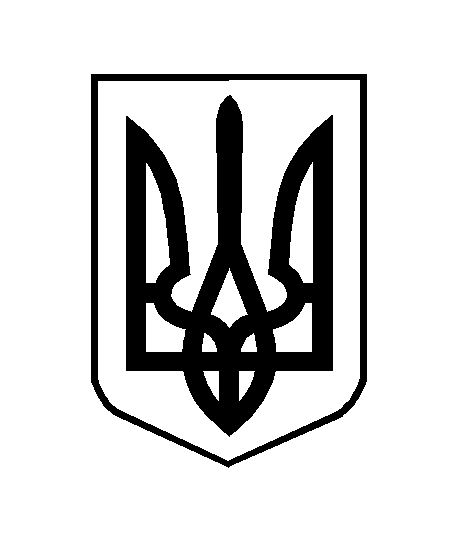 